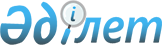 О внесении изменений и дополнений в постановление Правления Агентства Республики Казахстан по регулированию и надзору финансового рынка и финансовых организаций от 25 февраля 2006 года N 44 "Об установлении нормативных значений и методик расчетов пруденциальных нормативов для банковских конгломератов, а также форм и сроков представления отчетности об их выполнении"Постановление Правления Агентства Республики Казахстан по регулированию и надзору финансового рынка и финансовых организаций от 12 августа 2006 года N 157. Зарегистрировано в Министерстве юстиции Республики Казахстан 22 сентября 2006 года N 4403

      В целях совершенствования нормативных правовых актов, регулирующих деятельность банковских конгломератов, Правление Агентства Республики Казахстан по регулированию и надзору финансового рынка и финансовых организаций (далее - Агентство)  ПОСТАНОВЛЯЕТ: 

      1. Внести в  постановление  Правления Агентства от 25 февраля 2006 года N 44 "Об установлении нормативных значений и методик расчетов пруденциальных нормативов для банковских конгломератов, а также форм и сроков представления отчетности об их выполнении" (зарегистрированное в Реестре государственной регистрации нормативных правовых актов 28 марта 2006 года под N 4148), следующие изменения и дополнения: 

      в пункте 4: 

      в абзаце третьем слова "кредитного" и "вложений" исключить; 

      после абзаца третьего дополнить абзацем четвертым следующего содержания: 

      "сведения по значительным операциям (значительными признаются операции, составляющие на дату их совершения пять и более процентов собственного капитала банковского конгломерата) между участниками банковского конгломерата по форме согласно приложению 3 к настоящему постановлению, за исключением расчетно-кассового обслуживания банком участников банковского конгломерата, а также за исключением сведений, предоставляемых в уполномоченный орган в соответствии с  постановлением  Правления Агентства Республики Казахстан по регулированию и надзору финансового рынка и финансовых организаций от 17 июня 2006 года N 134 "Об утверждении формы представления информации о сделках банков второго уровня с лицами, связанными с ними особыми отношениями" (зарегистрированным в Реестре государственной регистрации нормативных правовых актов под N 4298);"; 

      пункт 10 дополнить абзацем восьмым следующего содержания: 

      "В расчет суммы активов, условных и возможных обязательств участников банковского конгломерата, взвешиваемых по степени риска, не включаются требования участников банковского конгломерата друг к другу."; 

      пункт 13 дополнить абзацем вторым следующего содержания: 

      "В размер риска на одного заемщика не включаются требования участников банковского конгломерата друг к другу."; 

      абзац второй пункта 16 изложить в следующей редакции: 

      "В случаях, если общий объем требований участников банковского конгломерата к заемщику на предыдущую отчетную дату находился в пределах ограничений, установленных настоящим постановлением, но впоследствии превысил указанные ограничения в связи со снижением уровня собственного капитала банковского конгломерата не более чем на пять процентов в течение периода с предыдущей отчетной даты, либо в связи с увеличением требований банковского конгломерата к заемщику из-за увеличения средневзвешенного биржевого курса тенге к иностранным валютам, в которых выражены требования к заемщику, более чем на десять процентов в течение периода с предыдущей отчетной даты, норматив максимального размера риска на одного заемщика считается выполненным. 

      В указанных случаях родительская организация банковского конгломерата в течение дня, следующего за днем возникновения вышеуказанного превышения, информирует уполномоченный орган о факте превышения ограничений и принимает обязательства по устранению превышения в течение периода до следующей отчетной даты. В случае если данное превышение не будет устранено в указанный срок, превышение норматива максимального размера риска на одного заемщика рассматривается как нарушение данного норматива со дня выявления указанного превышения."; 

      приложения 1 и 2 изложить в редакции согласно приложению 1 к настоящему постановлению; 

      дополнить приложением 3 согласно приложению 2 к настоящему постановлению. 

      2. Настоящее постановление вводится в действие по истечении четырнадцати дней со дня его государственной регистрации в Министерстве юстиции Республики Казахстан. 

      3. Департаменту стратегии и анализа (Еденбаев Е.С.): 

      1) совместно с Юридическим департаментом (Байсынов М.Б.) принять меры к государственной регистрации в Министерстве юстиции Республики Казахстан настоящего постановления; 

      2) в десятидневный срок со дня государственной регистрации в Министерстве юстиции Республики Казахстан довести настоящее постановление до сведения заинтересованных подразделений Агентства, Национального Банка Республики Казахстан, банков второго уровня и Объединения юридических лиц "Ассоциация финансистов Казахстана". 

      4. Отделу международных отношений и связей с общественностью (Пернебаев Т.Ш.) принять меры к публикации настоящего постановления в средствах массовой информации Республики Казахстан. 

      5. Контроль за исполнением настоящего постановления возложить на заместителя Председателя Агентства Бахмутову Е.Л.       Председатель 

Приложение 1               

к постановлению Правления        

Агентства Республики Казахстан      

по регулированию и надзору        

финансового рынка и           

финансовых организаций         

от 12 августа 2006 года N 157     "Приложение 1              

к постановлению Правления       

Агентства Республики Казахстан     

по регулированию и надзору       

финансового рынка и           

финансовых организаций         

от 25 февраля 2006 года N 44                  ОТЧЕТ О ВЫПОЛНЕНИИ ПРУДЕНЦИАЛЬНЫХ 

           НОРМАТИВОВ БАНКОВСКИМ КОНГЛОМЕРАТОМ 

 _________________________________________________________________ 

 (наименование родительской организации банковского конгломерата)         Расчет уставного капитала банковского конгломерата Уставный (оплаченный) капитал банковского конгломерата равен 

__________________ 

(в тысячах тенге) 

Изъятый капитал равен _________________ 

                      (в тысячах тенге) Уставный капитал банковского конгломерата равен _________________ 

                                                (в тысячах тенге)                                                   Таблица 1      Расчет коэффициента достаточности собственного капитала 

                    банковского конгломерата                                            в тысячах тенге           Правила по заполнению таблицы 1: 

      Графа "Наименование участников банковского конгломерата", 

подразделяется на подграфы, соответствующие количеству участников 

банковского конгломерата, где указывается их краткое наименование.                                                 Таблица 2       Расчет максимального размера риска на одного заемщика           Председатель _______________________________________ 

                     (фамилия, имя, отчество и подпись)             [печать]       Главный бухгалтер ___________________________________ 

                        (фамилия, имя, отчество и подпись)       дата __________ Приложение 2              

к постановлению Правления       

Агентства Республики Казахстан     

по регулированию и надзору       

финансового рынка и           

финансовых организаций         

от 25 февраля 2006 года N 44                                                        Таблица 1       Таблица активов, условных и возможных обязательств, 

        взвешенных по степени кредитного риска вложений  

          ___________________________________________ 

            (наименование банковского конгломерата)                                                 в тысячах тенге          Правила по заполнению таблицы: 

      Графа "Сумма активов, условных и возможных обязательств по 

балансу (в тысячах тенге)" подразделяется на подграфы, 

соответствующие количеству участников банковского конгломерата, 

в которых указывается их краткое наименование. 

      Условные и возможные обязательства взвешиваются по степени 

кредитного риска вложений в соответствии с нормативным правовым 

актом уполномоченного органа, устанавливающего нормативные 

значения, расчет пруденциальных нормативов для банков второго 

уровня.                                                     Таблица 2       Таблица активов, условных и возможных требований 

   и обязательств, взвешенных с учетом рыночного риска и 

                     операционный риск 

          ________________________________________ 

           (наименование банковского конгломерата)                                                в тысячах тенге           Председатель ___________________________________ 

                    (фамилия, имя, отчество и подпись)          [печать]       Главный бухгалтер __________________________________ 

                        (фамилия, имя, отчество и подпись)       дата ___________       Правила по заполнению таблицы:       Графа "Наименование участников банковского конгломерата подразделяется на подграфы, соответствующие количеству участников банковского конгломерата, которые рассчитывают рыночные и операционные риски, а также их краткие наименования.". 

Приложение 2               

к постановлению Правления        

Агентства Республики Казахстан      

по регулированию и надзору        

финансового рынка и           

финансовых организаций         

от 12 августа 2006 года N 157      "Приложение 3              

к постановлению Правления       

Агентства Республики Казахстан     

по регулированию и надзору       

финансового рынка и           

финансовых организаций         

от 25 февраля 2006 года N 44                 Сведения по значительным операциям между 

             участниками банковского конгломерата                                                                          ". 
					© 2012. РГП на ПХВ «Институт законодательства и правовой информации Республики Казахстан» Министерства юстиции Республики Казахстан
				N Наименования 

участников 

банковского 

конгломерата Итого 1. Фактический размер 

собственного 

капитала 2. Инвестиции в 

уставный капитал 

участников 

банковского 

конгломерата 3. Фактический размер 

собственного 

капитала за 

вычетом инвестиций 

в уставный капитал 

участников 

банковского 

конгломерата 4. Сумма активов, условных и возможных 

обязательств участников банковского 

конгломерата, взвешенных по степени риска Сумма активов, условных и возможных 

обязательств участников банковского 

конгломерата, взвешенных по степени риска 5. Коэффициент достаточности собственного 

капитала банковского конгломерата Коэффициент достаточности собственного 

капитала банковского конгломерата Наименование 

коэффициента Размер 

риска Отношение 

риска к 

размеру 

собственного 

капитала 

банковского 

конгломерата Сведения о 

должнике и 

виде риска 

банковского 

конгломерата 1 2 3 Максимальный размер 

риска банковского 

конгломерата к лицу, 

не связанному с 

банковским 

конгломератом 

особыми отношениями Максимальный размер 

риска банковского 

конгломерата к лицу, 

связанному с 

банковским 

конгломератом 

особыми 

отношениями Сумма рисков 

банковского 

конгломерата, размер 

каждого из которых 

превышает десять 

процентов 

собственного 

капитала 

банковского 

конгломерата N Наименование 

статьи 

активов, 

условных и 

возможных 

обязательств, 

взвешиваемых 

по степени 

кредитного 

риска вложений Степень 

риска в 

про- 

центах Сумма 

акти- 

вов, 

услов- 

ных и 

возмож- 

ных 

обяза- 

тельств 

по 

балансу Эли- 

мини- 

рова- 

ние 

Дебет Кре- 

дит Ито- 

го Сумма 

активов, 

условных 

и воз- 

можных 

обяза- 

тельств, 

взвешен- 

ных по 

степени 

кредит- 

ного 

риска 

вложений Активы: I группа: 1 0 2 ... II группа 1 20 2 ... III группа 1 50 2 ... 75 ... IV группа 1 100 2 ... V группа 1 100 2 ... ... 150 ... Итого: X Сумма 

условных и 

возможных 

обязательств, 

взвешенных 

по степени 

кредитного 

риска X Итого сумма 

активов, 

условных и 

возможных 

обязательств, 

взвешиваемых 

по степени 

кредитного 

риска вложений X Наименование риска Наименование 

участников 

банковского 

конгломерата Итого Рыночный риск Операционный риск N Наименование 

контрагента Вид 

опе- 

рации Вид 

валюты Сумма 

(в 

тысячах 

тенге) Дата 

заклю- 

чения 

(дата 

начала 

выпол- 

нения 

условий) 

договора Дата 

окончания 

действия 

(дата 

окончания 

выпол- 

нения 

условий) 

договора 1. 